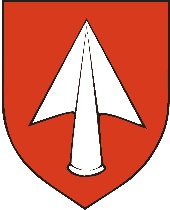 PODACI O RODITELJIMA / PODNOSITELJIMA ZAHTJEVAPODACI TEKUĆEM RAČUNUMolim da mi se temeljem čl. 23. Odluke o socijalnoj skrbi ("Službeno glasilo Općine Kršan" broj 13/22, 14/22), odobri pravo na besplatnu hranu za dojenčad. Pod kaznenom i materijalnom odgovornošću izjavljujem da su dostavljeni podaci istiniti.Mjesto i datum: 								Vlastoručni potpis:IZJAVA ISPITANIKA O PRIVOLIU skladu s čl. 6. i čl. 7. Uredbe EU 2016/679 daje se privolu za obradu osobnih podataka, u svrhu ostvarivanja prava na besplatnu hranu za dojenčad, prema predočenom obrascu gdje je voditelj obrade Općine Kršan. Mjesto i datum: 								Vlastoručni potpis:U privitku se dostavlja: Preslika osobnih iskaznica ili Uvjerenja o prebivalištu podnositelja zahtjeva (oboje roditelja - ako je primjenjivo) i djeteta,Preporuka bolničkog specijaliste o potrebi za nadohranom, Privola podnositelja zahtjeva za podnositelja i dijete (sastavni dio obrasca).ZAHTJEV ZA BESPLATNU HRANU  ZA DOJENČADOpćina Kršan, Blaškovići 12, Kršan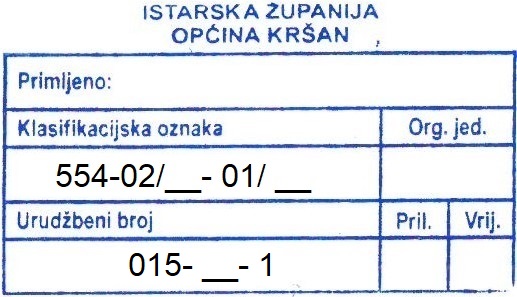 (Prijemni štambilj popunjava pisarnica Općine Kršan)Ime i prezime oca i majkeAdresa prebivališta ocaAdresa prebivališta majkeOIB podnositelja (otac/majka)E-poštaTelefon/mobitelIme i prezime i OIB djetetaBroj tekućeg računa (IBAN)Naziv bankeVlasnik računadodatno obrazloženje: